Российская ФедерацияКамчатский крайАДМИНИСТРАЦИИ СЕЛЬСКОГО ПОСЕЛЕНИЯ «СЕЛО СРЕДНИЕ ПАХАЧИ»688824, с.СредниеПахачи, Олюторский район, Камчатский край, улица Центральная, 49,               телефон (факс) 8(415 44)51035П О С Т А Н О В Л Е Н И Е№  33 от 24.08.2015 года«О предварительном согласованииземельного участка»Рассмотрев заявление Общества с ограниченной ответственностью «Беринга-С» о выборе земельного участка для строительства здания магазина в селе Средние Пахачи Олюторского района Камчатского края, руководствуясь ст.ст. 29, 30, 31 Земельного кодекса РФ, Федеральным законом № 171-ФЗ от 23.06.2014 г. « О внесении изменений в Земельный Кодекс Российской Федерации и отдельные законодательные акты Российской Федерации», руководствуясь Уставом МО СП « село Средние Пахачи», ПОСТАНОВЛЯЮ:Предварительно согласовать формируемый земельный участок в селе Средние Пахачи в кадастровом квартале 82:03:000002, местоположение участка: Камчатский край, Олюторский район, с. Средние Пахачи, площадью 14500 кв. м..  Утвердить схему расположения земельного участка для строительства объектов административно-делового назначения. Категория земель – земли населенных пунктов (прилагается с Актом выбора земельного участка), с разрешенным использованием – для проектирования и строительства.Генеральному директору ООО « Беринг-С» Мамедову С. М. провести кадастровые работы и осуществить кадастровый учет земельного участка.Настоящее постановление вступает в действие с момента его подписания.Приложения:Акт  выбора земельного участка для строительства здания магазина на территории села Средние Пахачи Олюторского района Камчатского края со схемой расположения объекта на 3-х листах.	Глава сельского поселения 	«село Средние Пахачи»:				Л. Ш. ЭчганАктвыбора земельного участкадля строительства здания магазина и здания склада в селе Средние Пахачи Комиссия по выбору земельных участков, образованная и утвержденная постановлением главы МО СП « село Средние Пахачи» № 50 от «15»декабря 2014 г. в составе:на основании ст. 29,30, 31 Земельного кодекса РФ, заявления ООО «Беринг С», в лице генерального директора Мамедова Сахраба Мирзаджановича, имеющихся картографических материалов, кадастровых планов территории, осмотра места в натуре, руководствуясь Земельным и Градостроительным кодексами РФ произвела выбор земельного участка на территории сельского поселения село Средние Пахачи Олюторского муниципального района Камчатского края.Цель выбора земельного участка: для строительства здания магазина.Вариант IМестоположение и описание испрашиваемого земельного участка: земельный участок расположен в границах сельского поселения село Средние Пахачи в кадастровом квартале 82:03:000002 Камчатский край, Олюторский район, с. Средние Пахачи. Площадь земельного участка . Категория земель – земли населенных пунктов. Рельеф испрашиваемого земельного участка равнинный, участок свободен от застройки и от прав третьих лиц.Вариант II не рассматривался в связи со спецификой объекта.Заключение:Согласовать обществу с ограниченной ответственностью «Беринг С» выбор земельного участка площадью .  из категории земель - земли населенных пунктов,  с разрешенным использованием – для проектирования и строительства, расположенного в сельском поселении «село Средние Пахачи» Олюторского муниципального района в кадастровом квартале 82:03:000002: местоположение: Камчатский край, Олюторский район, с. Средние Пахачи.Генеральному директору ООО «Беринг С» Мамедову Сахрабу Мирзаджановичу заключить договор аренды испрашиваемого земельного участка на период строительства.В соответствии с действующим земельным законодательством в период строительства объекта:не допускать захламления, загрязнения и порчи прилегающих земель;не допускать складирования материалов вне отведенной площади;использование земельного участка осуществлять строго по целевому назначению.Утвержденный акт о выборе земельного участка действителен в течение 2 лет. Приложение к настоящему акту выбора: Схема расположения формируемого земельного участка: для строительства здания магазина в селе Средние ПахачиПодписи членов комиссии: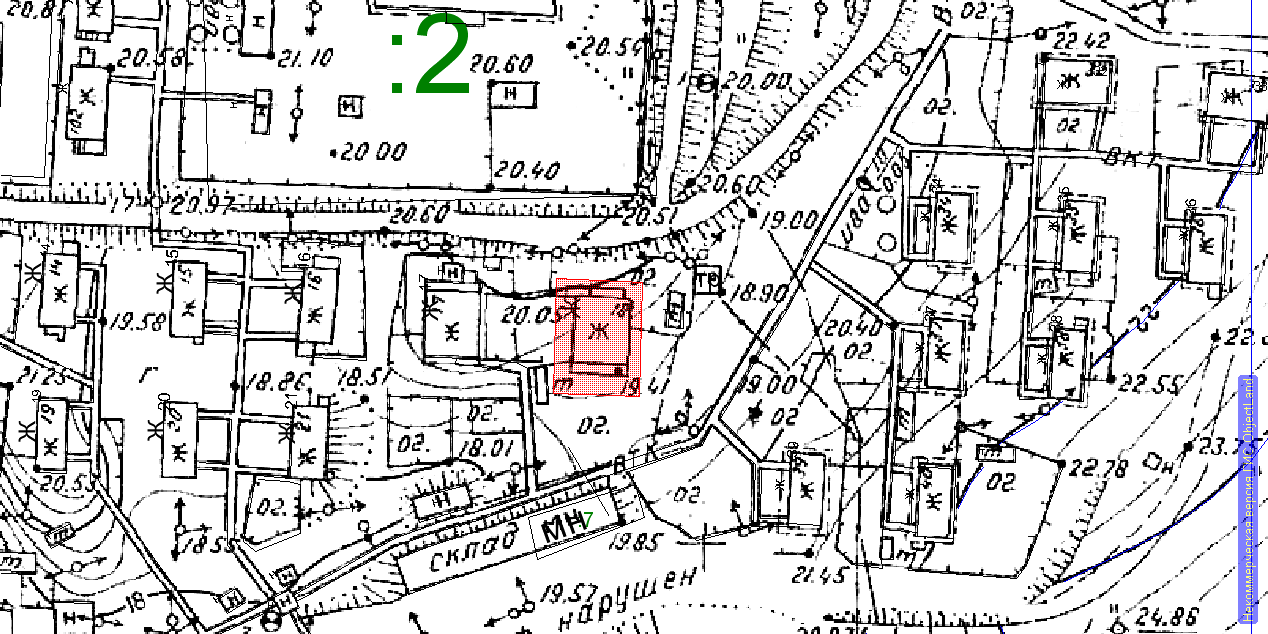 УТВЕРЖДЕНПостановлением АдминистрацииМО СП « село Средние Пахачи»от16 марта 2015№9с. Средние Пахачи« 16»  марта     Председатель комиссии:- Глава администрации МО СП « село Средние Пахачи»Л. Ш. ЭчганЧленов комиссии:- заместителя главы администрацииМ.В.Василец    - главного специалиста-экспертаА.С.Эвыгиной -  заявитель                                                     С. М. МамедовПредседатель комиссии:- Глава администрации МО СП « село Средние Пахачи»Л. Ш. ЭчганЧленов комиссии:- заместитель главы администрацииМ.В.Василец    - главный специалист-экспертА.С.Эвыгина -  заявитель                       С. М. Мамедов